Ваш ребенок пошел в детский садВзаимоотношения с педагогами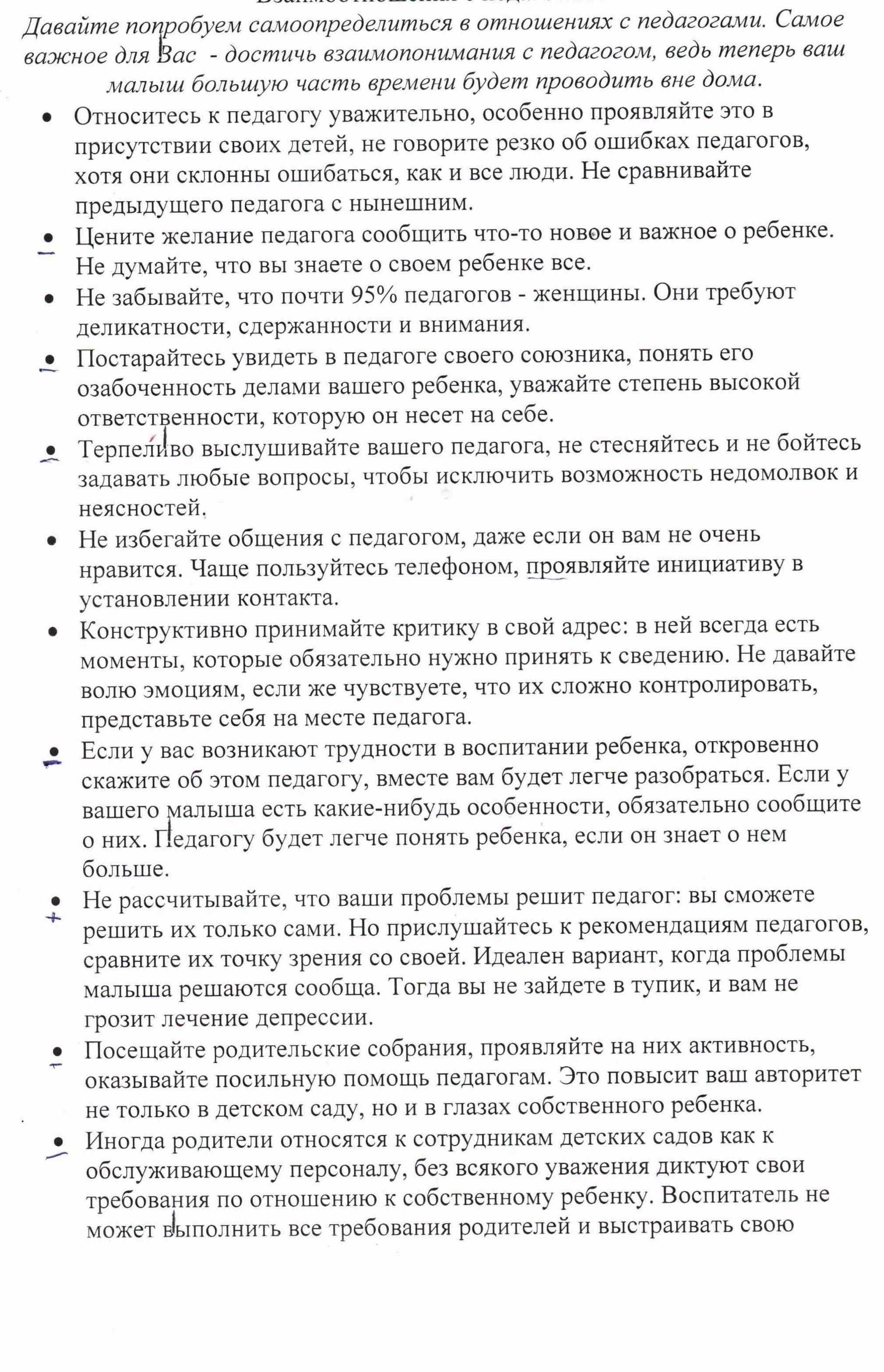 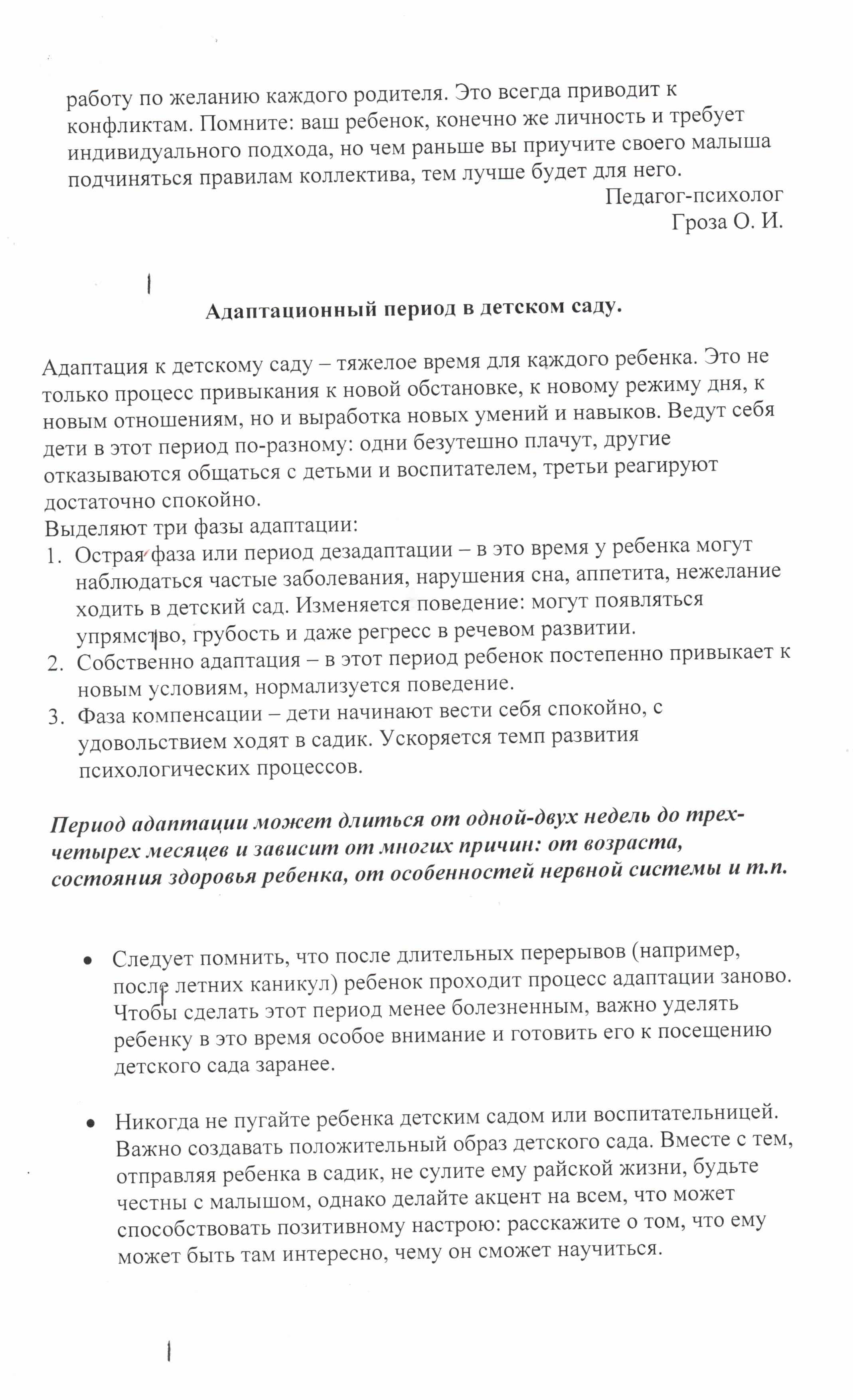 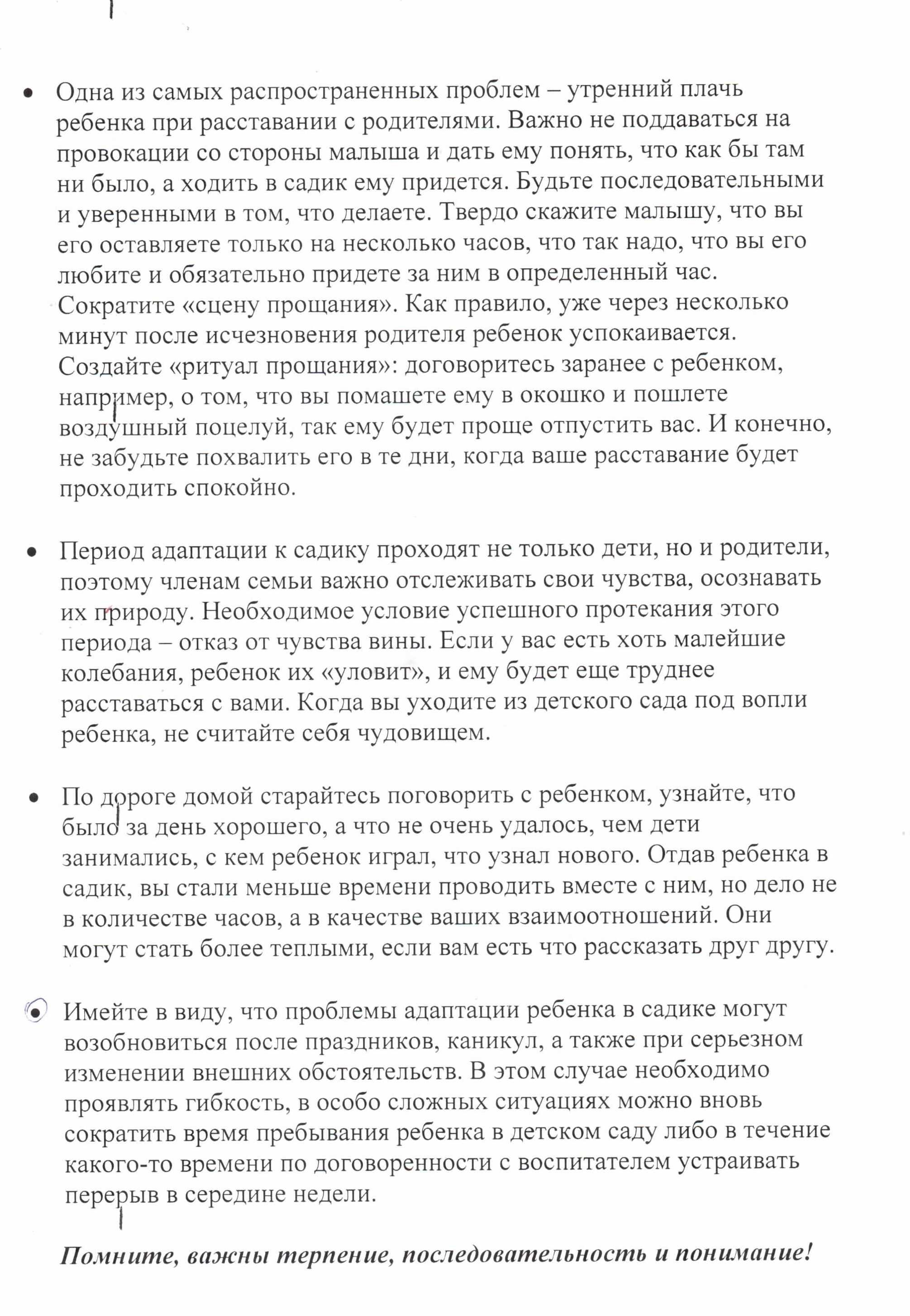 